Do wszystkich zainteresowanychDotyczy postępowania prowadzonego w trybie przetargu nieograniczonego nr ZP-12/2016 pn. Zimowe utrzymanie dróg powiatowych położonych na terenie Powiatu Warszawskiego Zachodniego w sezonie zimowym 2016/2017Działając na podstawie art. 86 ust. 5 ustawy Prawo zamówień publicznych (Dz. U. z 2016 poz. 1020) zamawiający informuje:Kwota jaką zamawiający zamierza przeznaczyć na finansowanie zamówienia wynosi: Część I – Rejon 1 – 413 700,00 złCzęść II – Rejon 2 – 226  550,00 złCzęść III Rejon 3 – 344 750,00 złFirmy oraz adresy wykonawców którzy złożyli oferty w terminie:Część I – Rejon ICzęść II –Rejon 2Część III – Rejon 3 e-mail: sekretariat@zdp.pwz.ple-mail: sekretariat@zdp.pwz.plwww.zdp.pwz.plwww.zdp.pwz.pl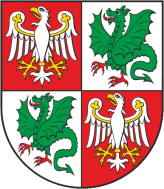 Zarząd Dróg Powiatowych                                                                                           05-850 Ożarów Mazowiecki, ul. Poznańska 300Zarząd Dróg Powiatowych                                                                                           05-850 Ożarów Mazowiecki, ul. Poznańska 300Zarząd Dróg Powiatowych                                                                                           05-850 Ożarów Mazowiecki, ul. Poznańska 300Zarząd Dróg Powiatowych                                                                                           05-850 Ożarów Mazowiecki, ul. Poznańska 300Tel./Fax    (+22) 722-13-80           Tel..            (+22) 722-11-81REGON 014900974NIP 118-14-20-774        Konto nr 76 1560 0013 2619 7045 3000 0002  Getin BankKonto nr 76 1560 0013 2619 7045 3000 0002  Getin BankWasz znak:Nasz znak:                                      Nr pisma:ZP-12/2016Data:28.10.2016 r.Numer OfertyFirma wykonawcyCenaTermin wykonania1PHU Dark Dariusz Drożyński Gawartowa Wola 7 05 – 085 Kampinos1.Odśnieżanie jezdni na całej szerokości 51,84 zł/km2.Zwalczanie śliskości mieszanką soli z piaskiem 156,06 zł/km 3.Owalczanie śliskości samą solą 189,00 zł/km4.Odśnieżanie interwencyjne 100,44 zł/do 30.04.2017 r.Numer OfertyFirma wykonawcyCenaTermin wykonania1PHU Laguna Agnieszka Kowalska Grabnik 16 05 – 085 Kampinos1.Odśnieżanie jezdni na całej szerokości 72,36 zł/km2.Zwalczanie śliskości mieszanką soli z piaskiem 162,00 zł/km3.Owalczanie śliskości samą solą 199,80 zł/km4.Odśnieżanie interwencyjne 108,00 zł/hdo 30.04.2017 r.2Spółdzielnia Kółek Rolniczych w LeoncinieMichałów 4 05 – 155 Leoncin 1.Odśnieżanie jezdni na całej szerokości 41,04 zł/km2.Zwalczanie śliskości mieszanką soli z piaskiem 127,44 zł/km3.Owalczanie śliskości samą solą 156,60 zł/km4.Odśnieżanie interwencyjne 97,20 zł/hDo 30.04.2016 r.Numer OfertyFirma wykonawcyCenaTermin wykonania1Spółdzielnia Usług Rolniczych w Starych Babicach ul. Wieruchowska 105 – 082 Stare Babice1.Odśnieżanie jezdni na całej szerokości 30,24 zł/km2.Zwalczanie śliskości mieszanką soli z piaskiem 102,60 zł/km3.Owalczanie śliskości samą solą 125,28 zł/km4.Odśnieżanie interwencyjne 70,20 zł/hdo 30.04.2017 r.2Spółdzielnia Kółek Rolniczych w CzosnowieUl. Rolnicza 1905-152 Czosnów 1.Odśnieżanie jezdni na całej szerokości 64,80 zł/km2.Zwalczanie śliskości mieszanką soli z piaskiem 172,80 zł/km3.Owalczanie śliskości samą solą 216,00 zł/km4.Odśnieżanie interwencyjne 129,60 zł/hDo 30.04.2016 r.